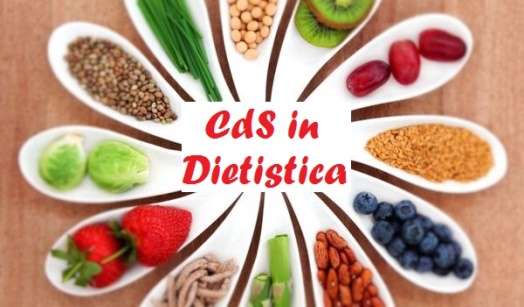 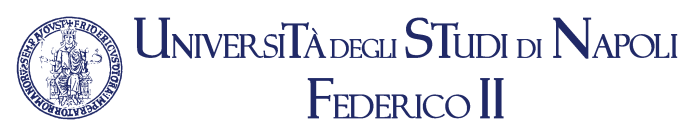 http://m89.corsidistudio.unina.it/Orario delle Lezioni a.a. 2021/2022I Anno I SemestreRiepilogo Insegnamenti per il I Anno I SemestreSCIENZE FISICHE E STATISTICHE (ESAME)(Presidente Commissione: Prof.ssa Quarto Maria)Fisica applicata (Prof.ssa Quarto Maria)Sistemi di elaborazione delle informazioni (Prof.)Statistica medica (Prof.ssa Pacella Daniela)Informatica (Prof.)BIOCHIMICA E BIOLOGIA (ESAME)(Presidente Commissione: Prof.ssa Faraonio Raffaella)Biochimica (Prof.ssa Faraonio Raffaella)Biochimica clinica e biologia molecolare clinica (Prof.ssa Scudiero Olga)Biologia applicata (Prof.ssa Paladino Simona)SCIENZE MORFOFUNZIONALI (ESAME)(Presidente di Commissione: Prof.ssa Altobelli Giovanna)Anatomia umana (Prof. Arcucci Alessandro)Istologia (Prof.ssa Altobelli Giovanna)Fisiologia (Prof.ssa Guida Bruna)LABORATORIO PROFESSIONALIZZANTE (IDONEITA’)	(Dott.ssa Rivieccio Anna Maria)TIROCINIO 1 (IDONEITA’)(Dott.ssa Rivieccio Anna Maria, Anniballi Gaia, Ciano Ornella)OrarioLunedì 18.10Martedì 19.10Mercoledì 20.10Giovedì 21.10Venerdì 22.108.30-9.30TirocinioBiochimicaIstologiaTirocinioLab. Professional.9.30-10.30TirocinioBiochimicaIstologiaTirocinioLab. Professional.10.30-11.30TirocinioFisiologiaBiochimicaTirocinioLab. Professional.11.30-12.30TirocinioFisiologiaBiochimicaTirocinioLab. Professional.12.30-13.30TirocinioFisiologiaBiochimicaTirocinioLab. Professional.14.00-15.00FisicaAnatomiaSist. Elaboraz.Biochimica15.00-16.00FisicaAnatomiaSist. Elaboraz.Biochimica16.00-17.00FisicaAnatomiaSist. Elaboraz.BiochimicaOrarioLunedì 25.10Martedì 26.10Mercoledì 27.10Giovedì 28.10Venerdì 29.108.30-9.30TirocinioBiochimicaIstologiaTirocinioLab. Professional.9.30-10.30TirocinioBiochimicaIstologiaTirocinioLab. Professional.10.30-11.30TirocinioFisiologiaBioch. ClinicaTirocinioStatistica11.30-12.30TirocinioFisiologiaBioch. ClinicaTirocinioStatistica12.30-13.30TirocinioFisiologiaBioch. ClinicaTirocinioStatistica14.00-15.00BiochimicaStatisticaAnatomiaBiochimicaFisica15.00-16.00BiochimicaStatisticaAnatomiaBiochimicaFisica16.00-17.00BiochimicaStatisticaAnatomiaBiochimicaFisicaOrarioLunedì 01.11Martedì 02.11Mercoledì 03.11Giovedì 04.11Venerdì 05.118.30-9.30BiochimicaBiologiaTirocinioLab. Professional.9.30-10.30BiochimicaBiologiaTirocinioLab. Professional.10.30-11.30FisiologiaBiologiaTirocinioLab. Professional.11.30-12.30FisiologiaBiochimicaTirocinioLab. Professional.12.30-13.30FisiologiaBiochimicaTirocinioLab. Professional.FESTA14.00-15.00StatisticaAnatomiaBioch. ClinicaFisica15.00-16.00StatisticaAnatomiaBioch. ClinicaFisica16.00-17.00StatisticaAnatomiaBioch. ClinicaFisicaOrarioLunedì 08.11Martedì 09.11Mercoledì 10.11Giovedì 11.11Venerdì 12.118.30-9.30BiologiaBiochimicaIstologiaTirocinioLab. Professional.9.30-10.30BiologiaBiochimicaIstologiaTirocinioLab. Professional.10.30-11.30TirocinioFisiologiaBiologiaTirocinioLab. Professional.11.30-12.30TirocinioFisiologiaBiologiaTirocinioLab. Professional.12.30-13.30TirocinioFisiologiaBiologiaTirocinioLab. Professional.14.00-15.00TirocinioAnatomiaInformaticaBioch. ClinicaFisica15.00-16.00TirocinioAnatomiaInformaticaBioch. ClinicaFisica16.00-17.00TirocinioAnatomiaInformaticaBioch. ClinicaFisicaOrarioLunedì 15.11Martedì 16.11Mercoledì 17.11Giovedì 18.11Venerdì 19.118.30-9.30TirocinioBiochimicaBiologiaTirocinioLab. Professional.9.30-10.30TirocinioBiochimicaBiologiaTirocinioLab. Professional.10.30-11.30TirocinioFisiologiaBiologiaTirocinioLab. Professional.11.30-12.30TirocinioFisiologiaBiochimicaTirocinioLab. Professional.12.30-13.30TirocinioFisiologiaBiochimicaTirocinioLab. Professional.14.00-15.00AnatomiaStatisticaSist. Elaboraz.Bioch. ClinicaFisica15.00-16.00AnatomiaStatisticaSist. Elaboraz.Bioch. ClinicaFisica16.00-17.00AnatomiaStatisticaSist. Elaboraz.Bioch. ClinicaFisicaOrarioLunedì 22.11Martedì 23.11Mercoledì 24.11Giovedì 25.11Venerdì 26.118.30-9.30BiologiaBiochimicaIstologiaTirocinioLab. Professional.9.30-10.30BiologiaBiochimicaIstologiaTirocinioLab. Professional.10.30-11.30TirocinioFisiologiaBioch. ClinicaTirocinioLab. Professional.11.30-12.30TirocinioFisiologiaBioch. ClinicaTirocinioLab. Professional.12.30-13.30TirocinioFisiologiaBioch. ClinicaTirocinioLab. Professional.14.00-15.00TirocinioAnatomiaInformaticaBioch. ClinicaFisica15.00-16.00TirocinioAnatomiaInformaticaBioch. ClinicaFisica16.00-17.00TirocinioAnatomiaInformaticaBioch. ClinicaFisicaOrarioLunedì 29.11Martedì 30.11Mercoledì 01.12Giovedì 02.12Venerdì 03.128.30-9.30TirocinioBiochimicaBiologiaTirocinioLab. Professional.9.30-10.30TirocinioBiochimicaBiologiaTirocinioLab. Professional.10.30-11.30TirocinioFisiologiaBiologiaTirocinioLab. Professional.11.30-12.30TirocinioFisiologiaBiochimicaTirocinioLab. Professional.12.30-13.30TirocinioFisiologiaBiochimicaTirocinioLab. Professional.14.00-15.00AnatomiaStatisticaSist. Elaboraz.Bioch. ClinicaFisica15.00-16.00AnatomiaStatisticaSist. Elaboraz.Bioch. ClinicaFisica16.00-17.00AnatomiaStatisticaSist. Elaboraz.Bioch. ClinicaFisicaOrarioLunedì 06.12Martedì 07.12Mercoledì 08.12Giovedì 09.12Venerdì 10.128.30-9.30TirocinioBiochimicaTirocinioLab. Professional.9.30-10.30TirocinioBiochimicaTirocinioLab. Professional.10.30-11.30InformaticaFisiologiaTirocinioLab. Professional.11.30-12.30InformaticaFisiologiaTirocinioLab. Professional.12.30-13.30InformaticaFisiologiaTirocinioLab. Professional.14.00-15.00Sist. Elaboraz.AnatomiaTirocinioFisica15.00-16.00Sist. Elaboraz.AnatomiaTirocinioFisica16.00-17.00Sist. Elaboraz.AnatomiaTirocinioFisicaOrarioLunedì 13.12Martedì 14.12Mercoledì 15.12Giovedì 16.12Venerdì 17.128.30-9.30TirocinioBiochimicaIstologiaTirocinioLab. Professional.9.30-10.30TirocinioBiochimicaIstologiaTirocinioLab. Professional.10.30-11.30TirocinioFisiologiaBiologiaTirocinioInformatica11.30-12.30TirocinioFisiologiaBiologiaTirocinioInformatica12.30-13.30TirocinioFisiologiaBiologiaTirocinioInformatica14.00-15.00AnatomiaStatisticaSist. Elaboraz.Bioch. ClinicaStatistica15.00-16.00AnatomiaStatisticaSist. Elaboraz.Bioch. ClinicaStatistica16.00-17.00AnatomiaStatisticaSist. Elaboraz.Bioch. ClinicaStatisticaOrarioLunedì 20.12Martedì 21.12Mercoledì 22.12Giovedì 23.12Venerdì 24.128.30-9.30BiologiaAnatomiaIstologia9.30-10.30BiologiaAnatomiaIstologia10.30-11.30BiologiaFisiologiaStatistica11.30-12.30TirocinioFisiologiaStatistica12.30-13.30TirocinioFisiologiaStatisticaFESTAFESTA14.00-15.00AnatomiaFisicaSist. Elaboraz.15.00-16.00AnatomiaFisicaSist. Elaboraz.16.00-17.00AnatomiaFisicaSist. Elaboraz.OrarioLunedì 03.01Martedì 04.01Mercoledì 05.01Giovedì 06.01Venerdì 07.018.30-9.30Lab. Professional.9.30-10.30Lab. Professional.10.30-11.30Lab. Professional.11.30-12.30Lab. Professional.12.30-13.30FESTAFESTAFESTAFESTALab. Professional.14.00-15.00Fisica15.00-16.00Fisica16.00-17.00FisicaOrarioLunedì 10.01Martedì 11.01Mercoledì 12.01Giovedì 13.01Venerdì 14.018.30-9.30TirocinioBiologiaSist. Elaboraz.TirocinioLab. Professional.9.30-10.30TirocinioBiologiaSist. Elaboraz.TirocinioLab. Professional.10.30-11.30TirocinioFisiologiaSist. Elaboraz.TirocinioLab. Professional.11.30-12.30TirocinioFisiologiaTirocinioTirocinioLab. Professional.12.30-13.30TirocinioFisiologiaTirocinioTirocinioLab. Professional.14.00-15.00FisiologiaAnatomiaFisicaSist. Elaboraz.Fisica15.00-16.00FisiologiaAnatomiaFisicaSist. Elaboraz.Fisica16.00-17.00FisiologiaAnatomiaFisicaSist. Elaboraz.FisicaOrarioLunedì 17.01Martedì 18.01Mercoledì 19.01Giovedì 20.01Venerdì 21.018.30-9.30TirocinioTirocinioTirocinioTirocinioLab. Professional.9.30-10.30TirocinioTirocinioTirocinioTirocinioLab. Professional.10.30-11.30TirocinioTirocinioTirocinioTirocinioLab. Professional.11.30-12.30TirocinioTirocinioTirocinioTirocinioLab. Professional.12.30-13.30TirocinioTirocinioTirocinioTirocinioLab. Professional.14.00-15.0015.00-16.0016.00-17.00